  فرم تأییدیه کتابخانه مبنی بر عدم وجود کتاب در کتابخانه 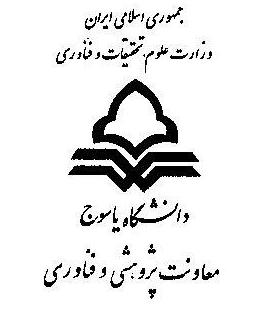 انتشارات و کتابخانۀ مرکزی بهمن بیگی"استعلام مجوز خرید کتاب/کتب تخصصی از محل پژوهانۀ اعضای محترم هیئت علمی دانشگاه یاسوج"بدین‌وسیله گواهی می‌گردد؛ سرکار خانم/جناب آقای دکتر ........................................................... عضو محترم هیئت علمی گروه ............................... 
دانشکدۀ .......................................... برای به امانت گرفتن کتاب/کتب با عنوان/عناوین مشروح ذیل به کتابخانۀ مرکزی دانشگاه مراجعه نمودند. با توجه به عدم وجود کتاب یا نسخۀ الکترونیکی آن در کتابخانۀ دانشگاه، خرید کتاب/ کتب فوق بلامانع است.                                                                                                                  بـا آرزوی توفیق الهی                                                                                                                   دکتر رضا رضوانی                                                                                                                مدیر کتابخانه و انتشارات دانشگاهردیفنـام کتـابمؤلف/مؤلفـان12345678910